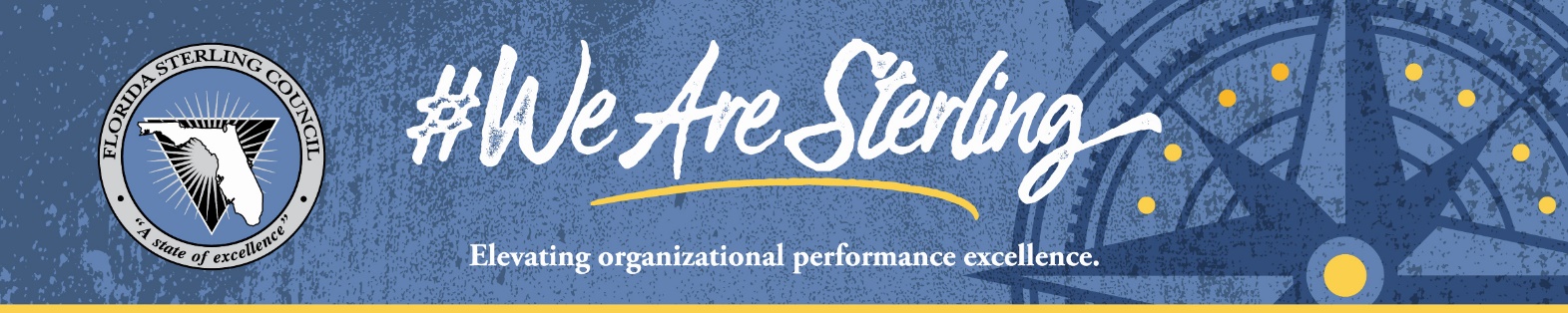 Sterling Core Value Leadership Series Program SummariesVisionary Leadership (John Kueven)Be bold in setting a vision Role model and communicate with confidenceGoal is to create focus on what is important through a supportive environment aligned to strategic prioritiesLeadership is Action – Not a positionCustomer Focused Excellence (Debbie Vass)Customers are the greatest asset to solidifying an organization’s strategy and ongoing success  Focusing on customer satisfaction, preferences, loyalty will lead to organizational growth  Leaders can define a customer focused culture by aligning support of behaviors, standards and actions – which includes providing and valuing transparent, timely and constructive feedbackValuing People (Monique Akanbi)Valuing people requires a balanced focus on both customers and employees It also requires a deep sense of engagement and belonging for all stakeholdersAnd the provisioning of developmental opportunities – through training or other modes of engaged learningCreate a value delivery system  by focusing on outcomes and not activitiesListen to communicate Measure for intended effect and use that to drive continuous improvementDelivering Results and Value (Bob Goehrig)Relentless listening and focus on the customer Focus on outcomes and not activities – not a to do listRobust measurement process – to determine if you are performing well or not performing wellPromote continuous improvement – to create a restless cultureStay agile and resilientFocus on Success and Innovation (Bob Madeiros)Make sure to balance short and longer term objectives when you are defining success criteriaEnsure your organization has a system for the discovery and handling of InnovationAnticipate your customer’s needs, expectations and demandsEstablish a system for intelligent risk takingAgility and Resiliency (Anthony Napolitano)Hardwire resilience into organizational strategy, workforce, community, and            performance measures and operationsResilience protects us from disruptionFight smarter, not harderIncorporate resilience outside your organization – consider supply chain network and            the communities you serveChange the way you think – focus on agility and resiliency intentionallyManagement by Fact (Dr. Sampson Gholston)Use data analytics to drive organizational decision making by focusing on a balance of             not too little and not too much dataUse performance measures to identify how well the organization is performing against               strategic initiatives and priorities.Identify 4-5 Key Indicators to ensure we know what is important to us as members of             the organizationMake sure to interpret the voice of the process by considering assignable causes and             normal variation (Edward Deming)Strive for a management by fact culture to translate measurement to appropriate actionEthics and Transparency (Dr. Mary Beth Corace)Leadership sets the tone for ethics – which are a set of moral principlesCultural transparency pertains to a level of frankness, freedom from pretense and deceitPersonal values align to ethics – they include honesty, integrity and respectLeaders need to role model ethics, transparency and accountabilityUse exemplary behavior to drive cultural shiftsEthical principles are the foundation for culture and valuesSocietal Contributions (Gordon Klein)Societal contributions are more than the business…they are embedded in the core               functions of any organization                   Societal contributions inspire and require employee and customer engagementDetermine a sphere of influence to help define scope for societal contributionsThink Big – expand focus beyond the organization and extend to partners  Organizational Learning (Nichole Solomon)                     Organizational learning is otherwise referred to as promoting a culture of a Yearning to                            LearnOrganizational learning is systematic and a part of an organizational ecosystem – that       can be evidenced in the typical organizational approach used for solving problemsOrganizational learning is capable of influencing the organization’s speed in adopting             and managing change          Organizational learning is NOT individual learning … it is the creation, transfer and      about how an organization operatesA culture of organizational learning is created by leaders through role modeling and              recognitionLeaders can ASK themselves…. how does my organization’s culture naturally promote             creativity that drives quick adoption of best practices and innovationSystems Perspective (Roland Martinez)Start with the assembly of objects that are united by some form of regular interactionFocus on managing all the components of your organization as a unified whole / “a        system”This requires managing your organization within the context of an interconnected                       ecosystem of organizations Focus on 3  components --   Synthesis,  Alignment and IntegrationSeek to understand the organization as part of a larger whole -inter-relationships –      partner / supplier requirementsSuccess requires a performance management system to ensure monitoring of systems      perspective healthCore values Leadership Series – Putting it All Together- Dr. Laura McNeil – presenter and facilitatorThe following questions will be discussed during the Summary Session of the Final Roundtable Core Values Leadership Series:As a leader who just participated as part of this 11 Core Value Series, how do I get started?Once started, how do I know that I am on the right path – what signs should I look for?How do I know when there are course corrections or adjustments to make?Are there any core values that are more essential than others?Are there any core values that when they are over looked might create a challenge for the organization to recover from them?What is a true sign of a high performing/role model organization?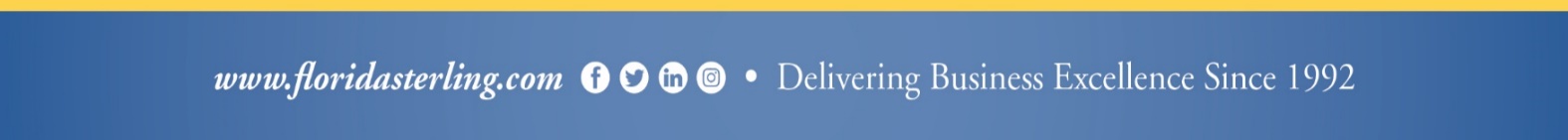 